Publicado en Madrid el 24/05/2023 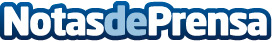 La nueva Ley de Vivienda requerirá una protección al propietario para evitar la caída de oferta de alquiler, según The Simple Rent4 de cada 10 agencias inmobiliarias no están preparadas para asumir los cambios de operativa que impone la nueva Ley de la Vivienda y que serán fundamentales para asegurar la protección del alquilerDatos de contacto:The Simple Rent605065567Nota de prensa publicada en: https://www.notasdeprensa.es/la-nueva-ley-de-vivienda-requerira-una Categorias: Nacional Derecho Inmobiliaria Finanzas http://www.notasdeprensa.es